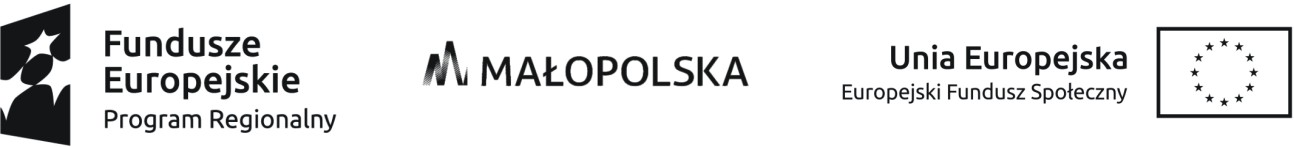 Lista rankingowa wniosków, które otrzymały pozytywną ocenę formalną Biznes Planu do projektu "Nowy Start III "złożonego w VIII naborze w Agencji Rozwoju Małopolski Zachodniej S.A.										10.03.2022 r.Lp.Numer EwidencyjnyPoprawny / niepoprawny formalnie126/44/NSIII/ARMZPOPRAWNY227/45/NSIII/ARMZPOPRAWNY328/46/NSIII/ARMZPOPRAWNY